RHODE ISLAND COLLEGE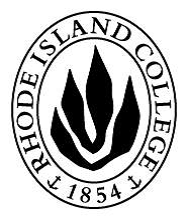 PLAN OF STUDYFEINSTEIN SCHOOL OF EDUCATION AND HUMAN DEVELOPMENTGRADUATE STUDIESName						ID#				Date		Email								Phone				Department	________________________________________________________________________Program: Certificate of Graduate Studies in Severe Intellectual DisabilitiesPlease submit a signed original to the Feinstein School of Education and Human Development (FSHED) Graduate Studies Office.  Students should complete this form with the assistance of and approval of the Graduate Advisor.  Although an applicant may be recommended for acceptance to a graduate program, the applicant cannot be considered an officially accepted degree candidate until an approved Plan of Study is on file in the FSEHD Graduate Studies Office.  Changes in the Plan of Study can be made with the graduate advisor’s approval by completing the Change of Plan of Study Form.Student									Date				Advisor									Date				Program Director ___________________________________________		Date__________________Department Chairperson						Date				Director of Graduate Studies						Date				CoursePrerequisite(s)CreditsSPED 435  Assessment/Instruction: Young Students with SID4SPED 526  Assessment, Curriculum, Methods for Children with Multiple Disabilities3SPED 436  Assessment/Instruction: Older Students with SID4SPED 520  Young Adults in Nonschool Settings3SPED 665  Teaching Internship in Severe Intellectual Disabilities6Total Credit Hours20